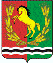 АДМИНИСТРАЦИЯ                                 МУНИЦИПАЛЬНОГО ОБРАЗОВАНИЯ                                      КУТЛУЕВСКИЙ СЕЛЬСОВЕТАСЕКЕЕВСКОГО  РАЙОНА  ОРЕНБУРГСКОЙ  ОБЛАСТИ П О С Т А Н О В Л Е Н И Е19.10.2018                                   с. Кутлуево                                            № 32-пО подготовке проектов внесения изменений в Генеральный план и Правила землепользования и застройки муниципального образования Кутлуевский сельсовет Асекеевского района  Оренбургской области.         В целях уточнения назначения территорий муниципального образования Кутлуевский  сельсовет Асекеевского района Оренбургской области для обеспечения развития территории и обеспечения интересов граждан и их объединений, руководствуясь Градостроительным кодексом Российской Федерации, Федеральным законом от 06.10.2003г. № 131-ФЗ «Об общих принципах организации местного самоуправления в РФ», Уставом муниципального образования Кутлувский сельсовет, администрация постановляет:Приступить к подготовке проектов внесения изменений в Генеральный план и Правила землепользования и застройки муниципального образования Кутлуевский сельсовет Асекеевского района Оренбургской области.Срок подготовки проектов – с момента заключения договора с проектной организацией и до его окончания.Настоящее постановление вступает в силу со дня официального опубликования (обнародования).Контроль за исполнением настоящего постановления оставляю за собой.Глава муниципального образования                                            Р.З.Шарипов         Разослано: прокуратуре района, комиссии по правилам землепользования и застройки, в дело.